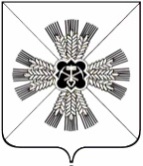 РОССИЙСКАЯ ФЕДЕРАЦИЯКЕМЕРОВСКАЯ ОБЛАСТЬПРОМЫШЛЕННОВСКИЙ МУНИЦИПАЛЬНЫЙ РАЙОНСОВЕТ НАРОДНЫХ ДЕПУТАТОВПРОМЫШЛЕННОВСКОГО ГОРОДСКОГО ПОСЕЛЕНИЯ 3-созыв, 60-ое заседаниеРЕШЕНИЕот 24.06.2019 № 141пгт. ПромышленнаяО назначении публичных слушаний по проекту решенияСовета народных депутатов Промышленновского городского поселения «О согласии населения Промышленновского городского поселения на объединение всех поселений, входящих в состав Промышленновского муниципального района»В соответствии с подпунктом 4 части 3 и частью 4 статьи 28  Федерального закона от 06.10.2003 №131-ФЗ «Об общих принципах организации местного самоуправления в Российской Федерации», статьей 17 Устава Промышленновского городского поселения, решением Промышленновского поселкового Совета народных депутатов от 09.11.2005              № 5 «О порядке организации и проведения публичных слушаний»                       (в редакции решения от 04.12.2008 № 149) и в целях реализации права жителей Промышленновского городского поселения на участие в осуществлении местного самоуправления, Совет народных депутатов Промышленновского городского поселенияРЕШИЛ:1. Провести публичные слушания на проект решения Совета народных депутатов Промышленновского городского поселения «О согласии населения Промышленновского городского поселения  на объединение всех поселений, входящих в состав Промышленновского муниципального района», согласно приложению № 1 к  настоящему решению.2. Назначить публичные слушания по проекту решения «О согласии населения Промышленновского городского поселения  на объединение всех поселений, входящих в состав Промышленновского муниципального района» на 9 июля 2019 в 15 часов, кабинет № 201,  по адресу:                             пгт. Промышленная, ул. Кооперативная, 2а.3. Создать комиссию по проведению публичных слушаний по проекту решения Совета народных депутатов Промышленновского городского поселения «О согласии населения Промышленновского муниципального района  на объединение всех поселений, входящих в состав Промышленновского муниципального района», согласно приложению № 2 к настоящему решению.4. Утвердить Порядок учета предложений по проекту решения                       «О согласии населения Промышленновского городского поселения  на объединение всех поселений, входящих в состав Промышленновского муниципального района», согласно приложению № 3 к настоящему решению.5. Настоящее решение подлежит официальному обнародованию на информационном стенде администрации Промышленновского городского поселения и размещению в информационно-телекоммуникационной сети «Интернет» на сайте администрации Промышленновского муниципального района.6. Контроль за исполнением настоящего решения возложить на комиссию по социальным вопросам (Горемыкина)7. Настоящее решение вступает в силу с даты опубликования в районной газете «Эхо». Приложение № 1к решению Совета народных депутатовПромышленновского городского поселения от 24.06.2019 № 141  «О назначении публичных слушаний по проекту решения Совета народных депутатов Промышленновского муниципального района «О согласии населения Промышленновского муниципального района на объединение всех поселений, входящих в состав Промышленновского муниципального района» ПРОЕКТРОССИЙСКАЯ ФЕДЕРАЦИЯКЕМЕРОВСКАЯ ОБЛАСТЬПРОМЫШЛЕННОВСКИЙ МУНИЦИПАЛЬНЫЙ РАЙОНСОВЕТ НАРОДНЫХ ДЕПУТАТОВПРОМЫШЛЕННОВСКОГО МУНИЦИПАЛЬНОГО РАЙОНА __-созыв, __-ое заседаниеРЕШЕНИЕот _______ № ___пгт. ПромышленнаяО согласии населенияПромышленновского городского поселения на объединение всех поселений, входящих в состав Промышленновского муниципального районаРуководствуясь частью 3.1-1 статьи 13 Федерального закона от 06.10.2003 №131-ФЗ «Об общих принципах организации местного самоуправления в Российской Федерации», Уставом Промышленновского  городского поселения, решением  Промышленновского поселкового Совета народных депутатов от  09.11.2005 № 5 «О порядке организации и проведения публичных слушаний» (в редакции решения от 04.12.2008 № 149), Совет народных депутатов Промышленновского городского поселения РЕШИЛ:1. Выразить по результатам проведения публичных слушаний согласие населения Промышленновского городского поселения на объединение всех поселений, входящих в состав Промышленновского муниципального района.2. Настоящее решение подлежит официальному обнародованию на информационном стенде администрации Промышленновского городского поселения и размещению в информационно-телекоммуникационной сети «Интернет» на сайте администрации Промышленновского муниципального района.3. Контроль за исполнением настоящего решения возложить на комиссию по социальным вопросам (Горемыкина И.В.)4. Настоящее решение вступает в силу с даты опубликования в районной газете «Эхо». Приложение № 2к решению Совета народных депутатовПромышленновского городского поселения от 24.06.2019 № 141 «О назначении публичных слушаний по проекту решения Совета народных депутатов Промышленновского городского поселения «О согласии населения Промышленновского городского поселения на объединение всех поселений, входящих в состав Промышленновского муниципального района» Составкомиссии по проведению публичных слушаний по проекту решения Совета народных депутатов Промышленновского городского поселения«О согласии населения Промышленновского городского поселения      на объединение всех поселений, входящих в составПромышленновского муниципального района»Председатель комиссии:Приложение № 3к решению Совета народных депутатовПромышленновского городского поселения от 24.06.2019 № 141 «О назначении публичных слушаний по проекту решения Совета народных депутатов Промышленновского городского поселения «О согласии населения Промышленновского городского поселения на объединение всех поселений, входящих в состав Промышленновского муниципального района» ПОРЯДОКучета предложений по проекту решения Совета народных депутатов Промышленновского городского поселения «О согласии населения Промышленновского городского поселения  на объединение всех поселений, входящих в состав Промышленновского муниципального района»Предложения граждан по проекту решения принимаются в течение 14 дней со дня опубликования проекта решения.Предложения по проекту решения принимаются от граждан, проживающих на территории Промышленновского городского поселения, обладающих избирательным правом.Предложения должны быть оформлены в письменном виде.Предложения принимаются Советом народных депутатов Промышленновского городского поселения в рабочие дни с 9-00 до 16-00 по адресу: пгт. Промышленная, ул. Кооперативная, 2а, кабинет № 201, телефон для справок 7-40-28.Предложения граждан, поступившие в срок, указанный в п. 1 настоящего Порядка, рассматриваются рабочей комиссией.Предложения граждан, поступившие с нарушением срока, порядка и формы подачи предложений, по решению рабочей комиссии могут быть оставлены без рассмотрения.По итогам рассмотрения каждого из поступивших предложений рабочая комиссия принимает решение о рекомендации его к принятию либо отклонению.Проект решения Совета народных депутатов Промышленновского городского поселения «О согласии населения Промышленновского городского поселения на объединение всех поселений, входящих в состав Промышленновского муниципального района», а также предложения граждан по проекту решения с заключением рабочей комиссии вносят на сессию, созываемую в срок не ранее 14 дней после опубликования проекта решения.Граждане, направившие предложения, вправе участвовать при их рассмотрении на заседаниях рабочей комиссии и в публичных слушаниях, проводимых Советом народных депутатов Промышленновского городского поселения.Председатель Совета народных депутатовПромышленновского городского поселенияС.Ю. МеренковаГлаваПромышленновского муниципального районаС.А. ТухватуллинПредседатель Совета народных депутатовПромышленновского городского поселенияС.Ю. МеренковаГлаваПромышленновского городского поселения                   С.А. ТухватуллинМеренковаСветлана ЮрьевнаСекретарь комиссии:- председатель Совета народных депутатов Промышленновского городского поселения,Кирсанова Ольга Ивановна- депутат  Совета народных депутатов Промышленновского городского поселения Члены комиссии:Члены комиссии:Дзалбо Дмитрий Валерьевич- заместитель главы  Промышленновского городского поселения                                     (по согласованию),Тиканов Юрий ВикторовичТимощенко Галина БорисовнаВоронкова Татьяна АлексеевнаГоремыкина Ирина Владимировна- заместитель главы Промышленновского городского поселения                                   (по согласованию),главный специалист администрации Промышленновского городского поселения (по согласованию),- председатель комиссии по бюджету,  Совета народных депутатов Промышленновского городского поселения,  - председатель комиссии по социальным вопросам Совета народных депутатов Промышленновского городского поселения